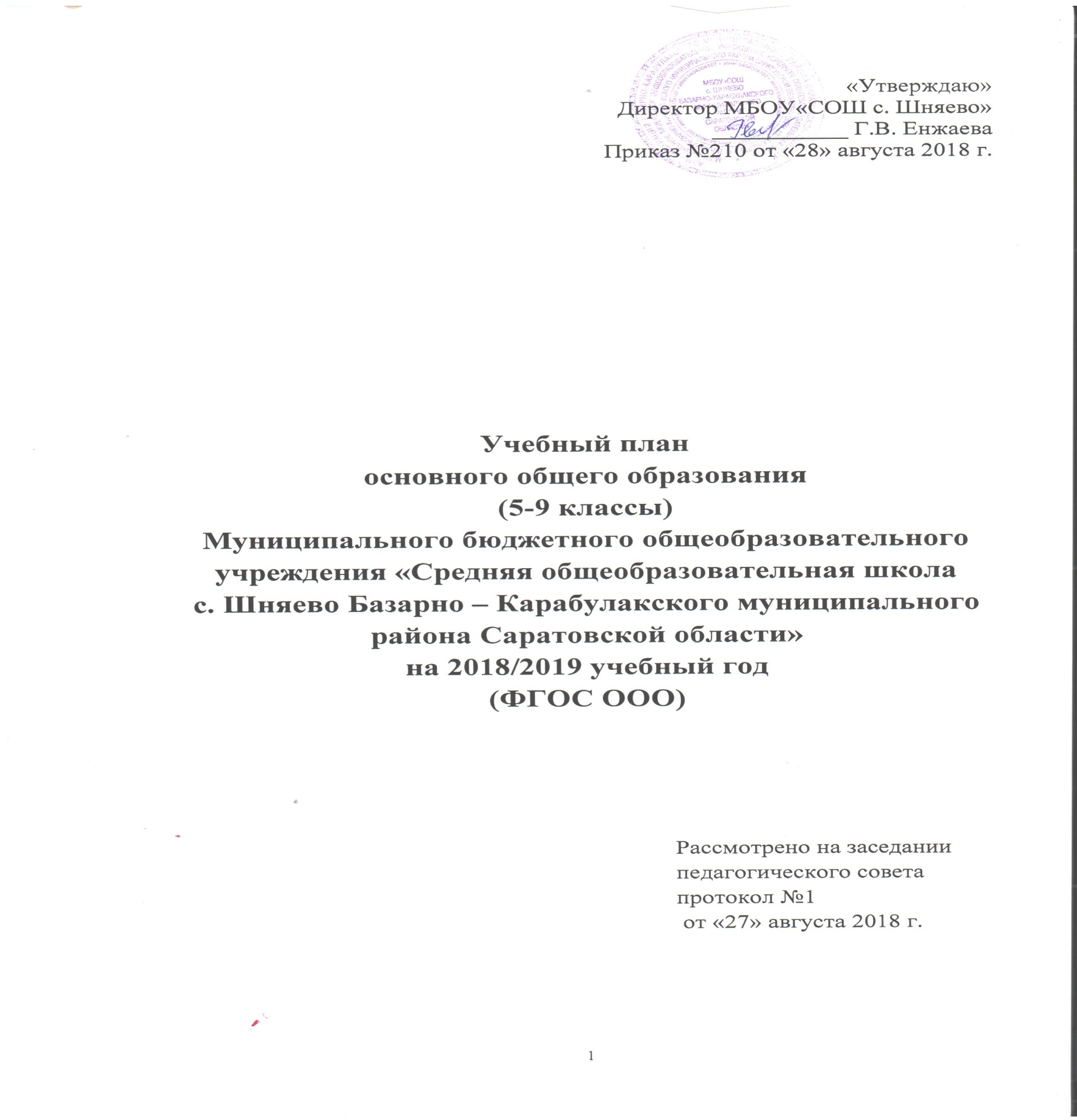 «Утверждаю»Директор МБОУ«СОШ с. Шняево» ___________ Г.В. ЕнжаеваПриказ №210 от «28» августа 2018 г.Учебный планосновного общего образования(5-9 классы)Муниципального бюджетного общеобразовательного учреждения «Средняя общеобразовательная школас. Шняево Базарно – Карабулакского муниципального района Саратовской области» на 2018/2019 учебный год(ФГОС ООО)Рассмотрено на заседаниипедагогического совета протокол №1     от «27» августа 2018 г.Пояснительная запискак учебному плану основного общего образования  для 5-9 классов (в соответствии с требованиями ФГОС ООО)МБОУ «СОШ с. Шняево Базарно-Карабулакского муниципального района Саратовской области»на 2018-2019 учебный год1. Общие положения1.1. Учебный план основного общего образования для 5-9 классов МБОУ «СОШ с. Шняево» на 2018-2019 учебный год является нормативным документом, определяющим распределение учебного времени, отводимого на изучение различных учебных предметов по обязательной части и части, формируемой участниками образовательных отношений.Учебный план:фиксирует максимальный объём учебной нагрузки обучающихся;определяет (регламентирует) перечень учебных предметов, курсов, направлений внеурочной деятельности и время, отводимое на их освоение и организацию;распределяет учебные предметы, курсы и направления внеурочной деятельности по классам и учебным годам.Учебный план определяет общие рамки принимаемых решений при разработке содержания образования, требований к его усвоению и организации образовательной деятельности, а также выступает в качестве одного из основных механизмов ее реализации.1.2. Нормативно-правовую основу разработки учебного плана МБОУ «СОШ с. Шняево» составляют:Федеральный закон от 29 декабря 2012 г. № 273-ФЗ «Об образовании в Российской Федерации»;Федеральный государственный образовательный стандарт основного общего образования (утвержден приказом Минобрнауки России от 17.12.2010 г. № 1897, зарегистрирован в Минюсте России 01.02.2011 г., регистрационный номер 19644)  и изменениями- от 29.12.2014 года № 1644 «О внесении изменений в приказ Министерства образования и науки Российской Федерации от 17.12.2010 года № 1897 « Об утверждении федерального государственного образовательного стандарта основного общего образования»- от 31 декабря 2015 г. №1577 «О внесении изменений в федеральный государственный образовательный стандарт основного общего образования, утвержденный приказом Министерства образования и науки Российской Федерации от 17 декабря 2010 г. № 1897» (зарегистрирован Минюстом России 2 февраля 2016 г., № 40937);Примерная основная образовательная  программа основного  общего образования, одобренная федеральным учебно - методическим объединением по общему образованию (протокол заседания от 8 апреля 2015 года № 1/15);Постановление Главного государственного санитарного врача Российской Федерации от 29 декабря . № 189 «Об утверждении СанПин 2.4.2.2821-10 "Санитарно-эпидемиологические требования к условиям и организации обучения в общеобразовательных учреждениях"» (зарегистрирован в Минюсте России 3 марта .) с изменениями- от 29.06.2011 №85 (зарегистрировано Минюстом России 15.12.2011, №22637), - от 25.12.2013 №72 (зарегистрировано Минюстом России 27.03.2014, №31751);- от 24.11.2015 №81 (зарегистрировано Минюстом России 18.12.2015 ,№40154);Письмо Департамента общего образования Минобрнауки России от 12.05.2011 г. № 03-296 «Об организации внеурочной деятельности при введении федерального государственного образовательного стандарта общего образования».Письмо Департамента общего образования Минобрнауки России от 25.05.2015 №08-761 «Об изучении предметных областей: «Основы религиозных культур и светской этики» и «Основы духовно-нравственной культуры народов России»Письмо Министерства образования Саратовской области от 09.01.2013 г. № 01-26/4081 «О введении в действие ФГОС ООО в образовательных учреждениях Саратовской области»;Письмо  Министерства  образования Саратовской области от 09.01.2013 г. № 01-2614081 «Разъяснения по разработке учебного плана ОУ, реализующего основные образовательные программы ООО»;1.3. Учебный план основного общего образования (5-9классы)МБОУ «СОШ с. Шняево» разработан на основе перспективного учебного плана основного общего образования, в преемственности с планом 2017-2018 учебного года.1.4. Содержание и структура учебного планаосновного  общего образования определяются требованиями ФГОС ООО, целями, задачами и спецификой образовательной деятельности МБОУ «СОШ с. Шняево», сформулированными в Уставе,программе развития и годовом плане работы школы. В ходе освоения общеобразовательной программы школы  при реализации учебного плана основного общего образования формируются базовые основы и фундамент всего последующего обучения, в том числе: закладывается основа формирования учебной деятельности ребенка – система учебных и познавательных мотивов, умение принимать, сохранять, реализовать учебные цели, умение планировать, контролировать и оценивать учебные действия и их результат; формируются универсальные учебные действия; развивается познавательная мотивация  и интересы учащихся, их готовность и способность к сотрудничеству и совместной деятельности ученика с учителем и одноклассниками, формируются основы нравственного поведения, определяющего отношения личности с обществом и окружающими людьми. развитие социальной и учебно-познавательной мотивации; самооценке на основе критериев успешности учебной деятельности.1.5. Режим организации образовательного процесса  в 5-9 классах МБОУ «СОШ с. Шняево» в 2018-2019 учебном годуПродолжительность учебного года составляет 35 недель.Максимальная продолжительность учебной недели составляет 6 дней.Продолжительность урока – 45 минут.Продолжительность каникул в течение учебного года составляет 30 календарных дней, летом — не менее 8 недель. Максимальная учебная недельная нагрузка обучающихсясоответствует нормам, определённым СанПиНом 2.4.2.2128-10 и составляет по классам:5 класс - 32 часа, 6 класс - 33 часа,7 класс- 35 часов, 8 класс – 36 часов, 9 классе – 36 часов.1.6.Учебный план составлен с целью реализации системно-деятельностного подхода, дальнейшего совершенствования образовательного процесса, повышения результативности обучения детей, обеспечения вариативности образовательного процесса, сохранения единого образовательного пространства, а также выполнения гигиенических требований к условиям обучения школьников и сохранения их здоровья.1.7. Учебный план включает две части: обязательную и часть, формируемую участниками образовательныхотношений. Наполняемость обязательной части в 5- 9 классах определена составом учебных предметов обязательных предметных областей. Часть, формируемая участниками образовательныхотношений, включает курсы, предметы, занятия, направленные на реализацию индивидуальных потребностей обучающихся, в соответствии с их запросами, а также отражающие специфику МБОУ «СОШ с. Шняево».1.8. Внеурочная деятельность в 2018-2019 учебном году реализуется по направлениям: социальное, спортивно-оздоровительное, общекультурное.Внеурочная деятельность позволит в полной мере реализовать требования федеральных государственных образовательных стандартов общего образования. Часы, отводимые на внеурочную деятельность,  направлены на реализацию различных форм ее организации, отличных от урочной системы обучения. Занятия проводятся в форме экскурсий, кружков, секций, соревнований, проектной деятельности.2. Учебный план основного общего образования  для 5-9 классов.2.1. В обязательную часть учебного плана входят предметные области: филология, математика и информатика, общественно-научные предметы, естественнонаучные предметы, искусство, технология, физическая культура и ОБЖ. Предметнаяобласть«Русский язык и литература»  представлена предметами «Русский язык», «Литература». Основные задачи реализации содержания: формирование представлений о единстве и многообразии языкового и культурного пространства России, о языке как основе национального самосознания; развитие диалогической и монологической устной и письменной речи, коммуникативных умений, нравственных и эстетических чувств, способностей к творческой деятельности.Предмет «Русский язык» изучается 5 часов в неделю в 5классе, 6 часов в неделю в 6 классе, 4 часа – в 7классе, 3 часа-8классе и 3 часа в 9 классе.Предмет «Литература»  изучается по 3 часа в неделюв 5, 6 классах, 2часа в неделю – в 7, 8  классах, 3 часа –в 9 классе.Предметная область «Иностранные языки» представлена предметом «Французский язык»по3 часа в неделю в 5-9 классахПредметнаяобласть«Математика и информатика» представлена предметами «Математика» в объеме 5 часов в 5,6 классах, «Алгебра» и «Геометрия» в объеме 3и 2 часов соответственно в 7, 8 и 9 класса.«Информатика» в объеме 1 часа в неделю в 7,8 и 9 классе.Основными задачами реализации содержания являются: осознание значения предмета в повседневной жизни человека, развитие математической речи, логического и алгоритмического мышления, воображения;  овладение  умением решать учебные задачи и развивать математическую интуицию. Предметная область «Общественно-научные предметы» представлена предметами «История», «Обществознание», «География». Основные задачи реализации содержания: формирование мировоззренческой, ценностно-смысловой сферы обучающихся, личностных основ российской гражданской идентичности, социальной ответственности, правового самосознания, толерантности; понимание основных принципов жизни общества, роли окружающей среды как фактора формирования качеств личности, её социализации; владение мышлением, обеспечивающим понимание взаимосвязи между природным, социальным, экономическим, политическими явлениями,   их влияние на качество жизни человека.Предмет «История» изучается по 2 часа в неделю в 5-9 классах.Предмет «Обществознание»-по 1 часу в неделюв 5-8 классах и 2 часа в 9 классе.Предмет «География» - по 1 часу в неделюв 5,6 классах, 2 часа в неделю в 7,8,9  классах.Предметная область «Естественнонаучные предметы» представлена предметами «Биология», «Физика» и «Химия». Основные задачи реализации содержания: формирование  системы знаний о живой природе, первоначальных представлениях о биологических объектах, процессах, явлениях и закономерностях  развития.Физика в 7, 8 классах по 2 часа в неделю, в 9 классена изучение отводится 3 часа.Биология изучается  по 1 часу в неделю в 5-7 классах и 2 часа в 8,9 классах.Предметная область «Искусство» представлена предметами «Изобразительное искусство» и «Музыка». На каждый предмет отводится по 1 часу в неделю в 5-8 классах.Основные задачи реализации содержания: развитие эстетического вкуса, художественного мышления, музыкальной культуры; способностей к художественно-образному, эмоционально-ценностному восприятию произведений изобразительного и музыкального искусства, выражению в творческих работах своего отношения к окружающему миру.Предметная область «Технология» представлена предметом «Технология» в объеме по 2 часа в неделю в 5-7 классах и 1 час - в 8  классе. Основные задачи реализации содержания: формирование опыта как основы обучения и познания, осуществление поисково-аналитической деятельности для практического решения прикладных задач с использованием знаний, полученных при изучении других предметов. Формирование первоначального опыта практической преобразовательной деятельности.Предметная область «Физическая культура и ОБЖ» представлена предметами «Физическая культура»и «ОБЖ». Основные задачи реализации содержания: укрепление здоровья, содействие гармоничному физическому, нравственному и социальному развитию, успешному обучению, формирование первоначальных умений саморегуляции средствами физической культуры; формирование установки на сохранение и укрепление здоровья, навыков здорового и безопасного  образа жизни. Предмет «Физическая культура»  изучается по 3 часа в неделю в 5-9классах.  Предмет «ОБЖ»изучается  по 1 часу в неделю в 8-9 классах.2.2.Учебным планом школы предусмотрено следующее распределение часов части, формируемой участниками образовательныхотношений:в 5 классе:- учебный предмет «Основы здорового образа жизни» – 1 час в неделю с целью формирования нового отношения к здоровью на уровне установок, навыков, умений;- учебный предмет «Информатика» - 1 час в неделю с целью обеспечения всеобщей компьютерной грамотности, необходимость раннего обучения информатике и информационным технологиям; - учебный предмет «Обществознание» - 1 час в  неделю с целью формирования у обучающихся целостного представления о том, какая проблематика является обществоведческой, где она окружает нас в жизни, и как необходимо вести себя в социальных ситуациях, наиболее характерных для раннего подросткового возраста;- метапредметный курс-«Краеведение» - 1 час в неделю в 5 классе спецкурс «Биологическое краеведение». Автор Н.В. Дмитриева, направлен на расширение знаний о природе родного края, углубления и дополнениябазовой программы по биологии, не нарушая целостности.- учебный предмет «ОБЖ»-1 часв неделю направлен насохранение и укрепление здоровья, навыков здорового и безопасного  образа жизни. В6 классе:- учебный предмет «Основы здорового образа жизни» – 1 час в неделю с целью формирования личности, способной реализовать себя максимально эффективно в современном мире, творчески относящейся к возникающим проблемам, владеющей навыками саморегуляции и безопасного поведения. - учебный предмет «Информатика» -1 час в неделю с целью обеспечения всеобщей компьютерной грамотности и умения соблюдать нормы информационной этики и права.- учебный предмет «Экология» - 1 час с целью развития экологического мышления школьников, показывая зависимость многих современных процессов в биосфере от взаимодействия общества и природы.учебныйпредмет «ОБЖ»-1 часв неделю направлен насохранение и укрепление здоровья, навыков здорового и безопасного  образа жизни. в 7 классе:- учебный предмет «Основы здорового образа жизни» – 1 часв  неделю с целью формирования личности, способной реализовать себя максимально эффективно в современном мире, творчески относящейся к возникающим проблемам, владеющей навыками саморегуляции и безопасного поведения. -  учебный предмет «Биология» вводится на усиление предметав связи с тем, что программа изучения предмета рассчитана на два часа.-учебный предмет «География»- 1 час в неделю представлен курсом «Географическое краеведение. Саратовский край» автор Л.В. Макарцева, который направлен на расширение знаний о природе родного края, углубления и дополнения базовой программы по географии, не нарушая целостности..- учебный предмет «Экология» - 1 час с целью развития экологического мышления школьников, показывая зависимость многих современных процессов в биосфере от взаимодействия общества и природы.- учебный предмет «ОБЖ»-1 часв неделю направлен насохранение и укрепление здоровья, навыков здорового и безопасного  образа жизни. - «Детская риторика»–1 час в неделю в 7  классе с целью обучения речи, развития коммуникативных умений.в 8 классе:- учебный предмет «Основы здорового образа жизни» – 1 часов неделю с целью формирования личности, способной реализовать себя максимально эффективно в современном мире, творчески относящейся к возникающим проблемам, владеющей навыками саморегуляции и безопасного поведения. - учебный предмет «Экология» - 1 час с целью развития экологического мышления школьников, показывая зависимость многих современных процессов в биосфере от взаимодействия общества и природы.- учебный предмет «История Саратовского края»-1 час в неделю. Данный курс реализует региональные социально-экономические, экологические, демографические, этнокультурные и другие особенности Саратовской  области.- «Детская риторика»–1 час в неделю в 8  классе с целью обучения речи, развития коммуникативных уменийВ9 классе:- учебный предмет «Экология» - 1 час с целью развития экологического мышления школьников, показывая зависимость многих современных процессов в биосфере от взаимодействия общества и природы.2.3.     Внеурочная деятельность в 2018 – 2019 учебном году реализуется в соответствии с требованиями ФГОС ООО  по направлениям:- спортивно – оздоровительное;-духовно – нравственное;- общеинтеллектуальное;-социальное;-общекультурное.2.3. Внеурочная деятельность  в образовательном учреждении представлена следующими дополнительными образовательными программами:          Спортивно-оздоровительное направление представлено занятиями «Здоровое питание» (7-9), «Культура здоровья» (5-6 кл)Социальное направление представлено кружками: «Моя первая экология»(5-6 кл), «Я в мире профессий»(7-9 кл), «Жизненные навыки»(7-9 кл).Общекультурное направление представлено кружками: «Город мастеров»(6-7 кл); «Наш театр» (6-7 кл), «Веселые нотки» (5-6 кл).Общеинтеллектуальное направление представлено спецкурсом «Квант»(7-9 кл), «Информатика в мире профессии» (5-6 кл).Духовно-нравственное направление представлено курсом «Основы духовно-нравственной культуры народов России» (5 кл); «Личность в истории»(7-9 кл), «Веселая этика» (5-6 кл). 2.4. Образовательным планом предусмотрено следующее распределение часов регионального компонента в 9 классе: Основы  здорового образа жизни  (9 класс) – 1 час; 2.5. Часы компонента образовательного учреждения в 9-х классах используются на предпрофильную подготовку введением краткосрочных предметных  элективных курсов (3 часа).и распределяются следующим образом:Перечень элективных курсов Прим.: Все элективные курсы утвержденыэкспертным научно-методическим советом при министерстве образования Саратовской области от 08.04.2015 г.2.6.Контроль освоения образовательных программ в школе.В школе осуществляется текущая и промежуточная аттестация.Промежуточная аттестация обучающихся проводится с целью определения качества освоения школьниками учебных программ: полноты, прочности, осознанности и системности освоения содержания учебных программ по годам обучения. На ежегодную промежуточную аттестацию во 5 - 8  классах выносятся следующие  предметы. Промежуточная аттестация проводятся в последнюю неделю учебного года.Промежуточная аттестация проводится по итогам года на 32-33 неделе обучения УЧЕБНЫЙ  ПЛАНосновного  общего  образования. 5-9классы( ФГОС ООО)МБОУ «СОШ с. Шняево»Приложение к учебному плану ФГОС ОООВнеурочная деятельностьМБОУ «СОШ с. Шняево»на 2018-2019учебный годНазвание курсаАвторКол-во часов1У тебя есть выборЕрёмина Е.А.102Мое будущееХилько М.Е.103Ты выбираешь профессиюЗарубина Н.Л.104Химия внутри насЗайцева Н.Г.125Генетика раскрывает тайныСеменова Н.М.126Медианы в треугольнике Распарин В. Н.127Художественная культура Древней РусиФомичева Е.В.128Десятая музаДворянчикова Е.В129Текстовые задачи – легко!Федорова Е.Ю.12КлассПредметФорма проведения5 классРусский языкДиктант с грамматическим заданием5 классМатематикаКонтрольная работа5 классЛитератураПо билетам5 классИсторияПо билетам6 классРусский языкПо билетам6 классМатематикаПо билетам6 классЛитератураПо билетам6 классИсторияПо билетам7 классРусский языкПо билетам7 классМатематикаПо билетам7 классЛитератураПо билетам7 классИсторияПо билетам7 классФизикаПо билетам7 классГеографияПо билетам8 классРусский языкПо билетам8 классМатематикаПо билетам8 классЛитератураПо билетам8 классИсторияПо билетам8 классФизикаПо билетам8 классГеографияПо билетам8 классБиологияПо билетамПредметные областиУчебныепредметыКлассыКоличество часовв неделюКоличество часовв неделюКоличество часовв неделюКоличество часовв неделюКоличество часовв неделюПредметные областиУчебныепредметыКлассыVVIVIIVIIIIXВсегоОбязательная частьФилологияРусский язык5643321ФилологияЛитература3322313ФилологияИностранный язык3333315Математика и информатикаМатематика5510Математика и информатикаАлгебра3339Математика и информатикаГеометрия2226Математика и информатикаИнформатика1113Общественно-научные предметыИстория2222311Общественно-научные предметыОбществознание11114Общественно-научные предметыГеография111227Естественно-научные предметыФизика2237Естественно-научные предметыХимия224Естественно-научные предметыБиология111227ИскусствоМузыка11114ИскусствоИзобразительное искусство11114ТехнологияТехнология22217Физическая культура и Основы безопасности жизнедеятельностиОБЖ112Физическая культура и Основы безопасности жизнедеятельностиФизическая культура3333315ИтогоИтого2729293232149Часть, формируемая участниками образовательных отношенийЧасть, формируемая участниками образовательных отношений5464423ИнформатикаИнформатика112ОбществознаниеОбществознание11ОЗОЖОЗОЖ11114КраеведениеКраеведение11ОБЖОБЖ1113ГеографияГеография11ЭкологияЭкология11114БиологияБиология11Детская риторикаДетская риторика112История – краеведение (История Саратовского края)История – краеведение (История Саратовского края)11Элективные курсыЭлективные курсы33Максимально допустимая недельная нагрузкаМаксимально допустимая недельная нагрузка3233353636172Внеурочная  деятельность в 5-9 классахВнеурочная  деятельность в 5-9 классахВнеурочная  деятельность в 5-9 классахВнеурочная  деятельность в 5-9 классахВнеурочная  деятельность в 5-9 классахВнеурочная  деятельность в 5-9 классахВнеурочная  деятельность в 5-9 классахНаправления   деятельностиФормы реализацииКоличество часов в неделюКоличество часов в неделюКоличество часов в неделюКоличество часов в неделюКоличество часов в неделюНаправления   деятельностиФормы реализации56789Спортивно-оздоровительное«Здоровое питание»(7-9)111Спортивно-оздоровительное«Культура здоровья»(5-6 кл)11Общекультурное«Город мастеров»(6-7 кл)«Наш театр»(6-7 кл)«Веселые нотки»(5-6 кл)111Социальное«Я в мире профессий»(7-9 кл)«Жизненные навыки»(7-9 кл)«Моя первая экология»(5-6 кл)1111111Духовно-нравственное«Личность в истории»(7-9 кл)«Веселая этика»(5-6 кл)11111Общеинтеллектуальное«Квант»(7-9 кл)«Информатика в мире профессии»(5-6 кл)11111ИтогоИтого55555